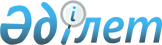 О внесении изменений в решение городского маслихата от 25 декабря 2007 года N 5/39-4с "О бюджете города Шымкента на 2008 год"
					
			Утративший силу
			
			
		
					Решение Шымкентского городского маслихата от 11 июля 2008 года N 11/128-4с. Зарегистрировано Управлением юстиции города Шымкента 23 июля 2008 года за N 14-1-81. Утратило силу с истечением срока применения - письмо Маслихата города Шымкента от 30 ноября 2009 года N 1-314      Сноска. Утратило силу с истечением срока применения - письмо Маслихата города Шымкента от 30.11.2009 N 1-314.

      В соответствии с Бюджетным кодексом Республики Казахстан от 24 апреля 2004 года, Законом Республики Казахстан от 23 января 2001 года "О местном государственном управлении в Республике Казахстан" городской маслихат РЕШИЛ: 

      1. Внести в решение городского маслихата "О бюджете города Шымкента на 2008 год" от 25 декабря 2007 года N 5/39-4с (зарегистрировано в Реестре государственной регистрации нормативных правовых актов за N 14-1-67, опубликовано 11 января 2008 года в газетах "Шымкент келбеті", "Панорама Шымкента", внесены изменения и дополнения решением городского маслихата от 17 января 2008 года N 6/57-4с "О внесений изменений и дополнений в решение городского маслихата от 25 декабря 2007 года N 5/39-4с "О бюджете города Шымкента на 2008 год", зарегистрировано в Реестре государственной регистрации нормативных правовых актов за N 14-1-70, опубликовано 1 февраля 2008 года в газетах "Шымкент келбеті", "Панорама Шымкента" N 5; решением городского маслихата от 25 апреля 2008 года N 9/99-4с "О внесений изменений и дополнений в решение городского маслихата от 25 декабря 2007 года N 5/39-4с "О бюджете города Шымкента на 2008 год", зарегистрировано в Реестре государственной регистрации нормативных правовых актов за N 14-1-73, опубликовано 16 мая 2008 года в газетах "Шымкент келбеті", "Панорама Шымкента" N 20; решением городского маслихата от 30 июня 2008 года N 10/106-4с "О внесений изменений в решение городского маслихата от 25 декабря 2007 года N 5/39-4с "О бюджете города Шымкента на 2008 год", зарегистрировано в Реестре государственной регистрации нормативных правовых актов за N 14-1-80) следующие изменения: 

      в пункте 1: 

      в подпункте 1) 

      цифры "38 063 070" заменить цифрами "34 799 264"; 

      цифры "11 662 858" заменить цифрами "11 669 858"; 

      цифры "14 145 027" заменить цифрами "11 057 962"; 

      цифры "12 213 185" заменить цифрами "12 029 444"; 

      в подпункте 2): 

      цифры "31 203 151" заменить цифрами "29 186 345"; 

      в подпункте 3): 

      цифры "6 859 919" заменить цифрами "5 612 919"; 

      в подпункте 5): 

      цифры "2 281 059" заменить цифрами "1 034 059"; 

      в пункте 9-1: 

      цифры "280 616" заменить цифрами "96 875"; 

      приложение 1 к указанному решению изложить в новой редакции согласно приложению 1 к настоящему решению. 

      2. Настоящее решение вводится в действие с 1 января 2008 года.       Председатель сессии 

      городского маслихата                       Н. Бекназаров       Секретарь городского 

      маслихата                                  Н. Джарболов 

Приложение 1 к решению 

Шымкентского городского маслихата 

от 11 июля 2008 года N 11/128-4с 

Приложение 1 к решению 

Шымкентского городского маслихата 

от 25 декабря 2007 года N 5/39-4с Бюджет города на 2008 год 
					© 2012. РГП на ПХВ «Институт законодательства и правовой информации Республики Казахстан» Министерства юстиции Республики Казахстан
				Категория Категория Категория Категория Сумма, тыс. тенге Класс Класс Класс Сумма, тыс. тенге Подкласс Подкласс Сумма, тыс. тенге Наименование Сумма, тыс. тенге 1 1 1 2 3 І. ДОХОДЫ 34 799 264 1 Налоговые поступления 11 669 858 01 Подоходный налог 1 125 356 2 Индивидуальный подоходный налог 1 125 356 03 Социальный налог 1 202 658 1 Социальный налог 1 202 658 04 Налоги на собственность 1 946 068 1 Hалоги на имущество 1 105 000 3 Земельный налог 413 626 4 Hалог на транспортные средства 427 352 5 Единый земельный налог 90 05 Внутренние налоги на товары, работы и услуги 7 172 321 2 Акцизы 6 724 431 3 Поступления за использование природных и других ресурсов 158 406 4 Сборы за ведение предпринимательской и профессиональной деятельности 289 484 08 Обязательные платежи, взимаемые за совершение юридически значимых действий и (или) выдачу документов уполномоченными на то государственными органами или должностными лицами 223 455 1 Государственная пошлина 223 455 2 Неналоговые поступления 42 000 01 Доходы от государственной собственности 7 330 1 Поступления части чистого дохода государственных предприятий 630 5 Доходы от аренды  имущества, находящегося в государственной собственности 6 700 02 Поступления от реализации товаров (работ, услуг) государственными учреждениями, финансируемыми из государственного бюджета 117 1 Поступления от реализации товаров (работ, услуг) государственными учреждениями, финансируемыми из государственного бюджета 117 03 Поступления денег от проведения государственных закупок, организуемых государственными учреждениями, финансируемыми из государственного бюджета 40 1 Поступления денег от проведения государственных закупок, организуемых государственными учреждениями, финансируемыми из государственного бюджета 40 04 Штрафы, пеня, санкции, взыскания, налагаемые государственными учреждениями, финансируемыми из государственного бюджета, а также содержащимися и финансируемыми из бюджета (сметы расходов) Национального Банка Республики Казахстан  2 050 1 Штрафы, пеня, санкции, взыскания, налагаемые государственными учреждениями, финансируемыми из государственного бюджета, а также содержащимися и финансируемыми из бюджета (сметы расходов) Национального Банка Республики Казахстан, за исключением поступлений от предприятий нефтяного сектора  2 050 06 Прочие неналоговые поступления 32 463 1 Прочие неналоговые поступления 32 463 3 Поступления от продажи основного капитала 11 057 962 01 Продажа государственного имущества, закрепленного за государственными учреждениями 6 754 012 1 Продажа государственного имущества, закрепленного за государственными учреждениями 6 754 012 03 Продажа земли и нематериальных активов 4 303 950 1 Продажа земли 4 261 950 2 Продажа нематериальных активов 42 000 4 Поступления трансфертов 12 029 444 02 Трансферты из вышестоящих органов государственного управления 12 029 444 2 Трансферты из областного бюджета 12 029 444 Функциональная группа Функциональная группа Функциональная группа Функциональная группа Функциональная группа Функциональная группа Функциональная подгруппа Функциональная подгруппа Функциональная подгруппа Функциональная подгруппа Функциональная подгруппа Администратор бюджетных программ Администратор бюджетных программ Администратор бюджетных программ Администратор бюджетных программ Программа Программа Программа Наименование 1 1 1 1 2 3 ІІ. ЗАТРАТЫ 29 186 345 1 Государственные услуги общего характера 259 625 01 Представительные, исполнительные и другие органы, выполняющие общие функции государственного управления 192 561 112 Аппарат маслихата района (города областного значения ) 11 333 001 Обеспечение деятельности маслихата района (города областного значения) 11 333 122 Аппарат акима района (города областного значения) 88 309 001 Обеспечение деятельности акима района (города областного значения) 88 309 123 Аппарат акима района в городе, города районного значения, поселка, аула (села), аульного (сельского) округа 92 919 001 Функционирование аппарата акима района в городе, города районного значения, поселка, аула (села), аульного (сельского) округа 92 919 02Финансовая  деятельность 41 634 452 Отдел финансов района (города областного значения) 41 634 001 Обеспечение деятельности Отдела финансов 28 034 003 Проведение оценки имущества в целях налогообложения 10 000 011 Учет, хранение, оценка и реализация имущества, поступившего в коммунальную собственность 3 600 05 Планирование и статистическая деятельность 17 656 453 Отдел экономики и бюджетного планирования района (города областного значения) 17 656 001 Обеспечение деятельности Отдела экономики и бюджетного планирования 17 656 09 Прочие государственные услуги общего характера 7 774 122 Аппарат акима района (города областного значения) 7 774 008 Обучение государственных служащих компьютерной грамотности 7 774 2 Оборона 19 669 01Военные нужды 19 669 122 Аппарат акима района (города областного значения) 19 669 005 Мероприятия в рамках исполнения всеобщей воинской обязанности 19 669 02 Организация работы по чрезвычайным ситуациям 0 122 Аппарат акима района (города областного значения) 0 006 Предупреждение и ликвидация чрезвычайных ситуаций района (города областного значения) 0 3 Общественный порядок, безопасность, правовая, судебная, уголовно-исполнительная деятельность 156 200 01 Правоохранительная деятельность 156 200 458 Отдел жилищно-коммунального хозяйства, пассажирского транспорта и автомобильных дорог района (города областного значения) 156 200 021 Эксплуатация оборудования и средств по регулированию дорожного движения в населенных пунктах 156 200 4 Образование 10 819 524 01 Дошкольное воспитание и обучение 1 142 310 464 Отдел образования района (города областного значения) 1 142 310 009 Обеспечение деятельности организаций дошкольного воспитания и обучения 1 142 310 02 Начальное, основное, среднее и общее среднее образование 6 606 091 464 Отдел образования района (города областного значения) 6 606 091 003Общеобразовательное обучение 6 047 365 006 Дополнительное образование для детей 286 615 010 Внедрение системы интерактивного обучения в государственной системы начального,основного среднего и общего среднего образования 272 111 04 Техническое и профессиональное, послесреднее образование 44 668 464 Отдел образования района (города областного значения) 44 668 018 Организация профессионального обучения 44 668 09 Прочие услуги в области образования 3 026 455 464 Отдел образования района (города областного значения) 98 171 001 Обеспечение деятельности отдела образования 19 533 005 Приобретение и доставка учебников,учебно-методических комплексов для государственных учреждений образования района (города районного значения) 50 900 116 Развитие человеческого капитала в рамках электронного правительства 27 738 467 Отдел строительства района (города областного значения) 2 928 284 002Развитие объектов образования 2 928 284 6 Социальная помощь и социальное обеспечение 654 910 02Социальная помощь 572 403 123 Аппарат акима района в городе, города районного значения, поселка, аула (села), аульного (сельского) округа 16 624 003 Оказание социальной помощи нуждающимся гражданам на дому 16 624 451 Отдел занятости и социальных программ района (города областного значения) 426 779 002Программа занятости 54 408 005 Государственная адресная социальная помощь 69 504 006Жилищная помощь 45 469 007 Социальная помощь отдельным категориям нуждающихся граждан по решениям местных представительных органов 32 457 010 Материальное обеспечение детей-инвалидов, воспитывающихся и обучающихся на дому 1 282 016 Государственные пособия на детей до 18 лет 161 023 017 Обеспечение нуждающихся инвалидов обязательными гигиеническими средствами и предоставление услуг специалистами жестового языка, индивидуальными помощниками в соответствии с индивидуальной программой реабилитации инвалида 62 636 464 Отдел образования района (города областного значения) 129 000 008 Социальная поддержка обучающихся и воспитанников организаций образования очной формы обучения 129 000 09 Прочие услуги в области социальной помощи и социального обеспечения 82 507 451 Отдел занятости и социальных программ района (города областного значения) 82 507 001 Обеспечение деятельности отдела занятости и социальных программ 44 944 011 Оплата услуг по зачислению, выплате и доставке пособий и других социальных выплат 1 610 013Социальная адаптация лиц, не имеющих определенного местожительства 35 953 7 Жилищно-коммунальное хозяйство 8 303 152 01Жилищное хозяйство 5 617 205 458 Отдел жилищно-коммунального хозяйства, пассажирского транспорта и автомобильных дорог района (города областного значения) 54 946 002 Изъятие, в том числе путем выкупа земельных участков для государственных надобностей и связанное с этим отчуждение недвижимого имущества 54 946 003 Организация сохранения государственного жилищного фонда 0 467 Отдел строительства района (города областного значения) 5 562 259 003Строительство жилья 2 922 389 004 Развитие и обустройство инженерно-коммуникационной инфраструктуры 2 639 870 02Коммунальное хозяйство 299 367 458 Отдел жилищно-коммунального хозяйства, пассажирского транспорта и автомобильных дорог района (города областного значения) 97 342 026 Организация эксплуатации тепловых сетей, находящихся в коммунальной собственности районов (городов областного значения) 97 342 467 Отдел строительства района (города областного значения) 202 025 005 Развитие объектов коммунального хозяйства 192 833 006Развитие системы водоснабжения 9 192 03 Благоустройство населенных пунктов 2 386 580 123 Аппарат акима района в городе, города районного значения, поселка, аула (села), аульного (сельского) округа 87 927 009 Обеспечение санитарии населенных пунктов 87 927 458 Отдел жилищно-коммунального хозяйства, пассажирского транспорта и автомобильных дорог района (города областного значения) 2 113 272 015 Освещение улиц в населенных пунктах 211 030 016 Обеспечение санитарии населенных пунктов 827 754 017 Содержание мест захоронений и захоронение безродных 19 676 018 Благоустройство и озеленение населенных пунктов 1 054 812 467 Отдел строительства района (города областного значения) 185 381 007 Развитие объектов благоустройства 185 381 8 Культура, спорт, туризм и информационное пространство 565 402 01 Деятельность в области культуры 111 178 455 Отдел культуры и развития языков района (города областного значения) 111 178 003 Поддержка культурно-досуговой работы 14 000 005 Обеспечение функционирования зоопарков и дендропарков 97 178 02Спорт 343 758 465 Отдел физической культуры и спорта района (города областного значения) 342 258 005 Развитие массового спорта и национальных видов спорта 321 442 006 Проведение спортивных соревнований на районном (города областного значения) уровне 20 816 467 Отдел строительства района (города областного значения) 1 500 008 Развитие объектов физической культуры и спорта 1 500 03Информационное пространство 75 526 455 Отдел культуры и развития языков района (города областного значения) 62 226 006 Функционирование районных (городских) библиотек 52 360 007 Развитие государственного языка и других языков народов Казахстана 9 866 456 Отдел внутренней политики района (города областного значения) 13 300 002 Проведение государственной информационной политики через средства массовой информации 13 300 09 Прочие услуги по организации культуры, спорта, туризма  и информационного пространства 34 940 455 Отдел культуры и развития языков района (города областного значения) 9 394 001 Обеспечение деятельности отдела культуры и развития языков 9 394 456 Отдел внутренней политики района (города областного значения) 20 846 001 Обеспечение деятельности отдела внутренней политики 18 346 003 Реализация региональных программ в сфере молодежной политики 2 500 465 Отдел физической культуры и спорта района (города областного значения) 4 700 001 Обеспечение деятельности отдела физической культуры и спорта 4 700 09 Топливо-энергетический комплекс и недропользование 1 034 343 9 Прочие услуги в области топливо-энергетического комплекса и недропользования 1 034 343 467 Отдел строительства района (города областного значения) 1 034 343 009 Развитие теплоэнергетической системы 1 034 343 10 Сельское, водное, лесное, рыбное хозяйство, особо охраняемые природные территории, охрана окружающей среды и животного мира, земельные отношения 60 760 01Сельское хозяйство 7 627 462 Отдел сельского хозяйства района (города областного значения) 7 627 001 Обеспечение деятельности отдела сельского хозяйства 3 705 003 Обеспечение  функционирования скотомогильников (биотермических ям) 2 120 004 Организация санитарного убоя больных животных 1 802 06Земельные отношения 53 133 463 Отдел земельных отношений района (города областного значения) 53 133 001 Обеспечение деятельности отдела земельных отношений 28 133 006 Землеустройство, проводимое при установлении границ городов районного значения, районов в городе, поселков, аулов (сел), аульных (сельских) округов 25 000 11 Промышленность,архитектурная, градостроительная и строительная деятельность 392 676 02 Архитектурная, градостроительная и строительная деятельность 392 676 467 Отдел строительства района (города областного значения) 16 590 001 Обеспечение деятельности отдела строительства 16 590 468 Отдел архитектуры и градостроительства района (города областного значения) 376 086 001 Обеспечение деятельности отдела архитектуры и градостроительства 107 386 003 Разработка схем градостроительного развития территории района, генеральных планов городов районного (областного) значения, поселков и иных сельских населенных пунктов 268 700 12Транспорт и коммуникации 5 516 297 01Автомобильный транспорт 5 516 297 458 Отдел жилищно-коммунального хозяйства, пассажирского транспорта и автомобильных дорог района (города областного значения) 5 516 297 022 Развитие транспортной инфраструктуры 4 760 023 Обеспечение функционирования автомобильных дорог 5 511 537 13Прочие 183 588 03 Поддержка предпринимательской деятельности и защита конкуренции 11 254 469 Отдел предпринимательства района (города областного значения) 11 254 001 Обеспечение деятельности отдела предпринимательства 11 254 09Прочие 172 334 452 Отдел финансов района (города областного значения) 85 408 012 Резерв местного исполнительного органа района (города областного значения) 85 408 453 Отдел экономики и бюджетного планирования района (города областного значения)    53 032 003 Разработка технико-экономического обоснования местных бюджетных инвестиционных проектов (программ) и проведение его экспертизы    53 032 458 Отдел жилищно-коммунального хозяйства, пассажирского транспорта и автомобильных дорог района (города областного значения) 33 894 001 Обеспечение деятельности отдела жилищно-коммунального хозяйства, пассажирского транспорта и автомобильных дорог 33 894 14Обслуживание долга 155 027 01Обслуживание долга 155 027 452 Отдел финансов района (города областного значения) 155 027 005 Обслуживание долга местных исполнительных органов 155 027 15Трансферты 1 065 172 01Трансферты 1 065 172 452 Отдел финансов района (города областного значения) 1 065 172 006 Возврат неиспользованных (недоиспользованных) целевых трансфертов 645 311 007Бюджетные изъятия 419 861 III. Операционное сальдо 5 612 919 IV. Чистое бюджетное кредитование -14 700 Бюджетные кредиты 0 Категория Категория Категория Категория Категория Сумма, 

тыс. тенге Класс Класс Класс Класс Сумма, 

тыс. тенге Подкласс Подкласс Подкласс Сумма, 

тыс. тенге Наименование Сумма, 

тыс. тенге 1 1 1 1 2 3 5 Погашение бюджетных кредитов 14 700 01Погашение бюджетных кредитов 14 700 1 Погашение бюджетных кредитов, выданных из государственного бюджета 14 700 V. Сальдо по операциям с финансовыми активами 1 034 059 Приобретение финансовых активов 1 034 059 13Прочие 1 034 059 09Прочие 1 034 059 452 Отдел финансов района (города областного значения) 1 034 059 014 Формирование или увеличение уставного капитала юридических лиц 1 034 059 VI. Дефицит (профицит) бюджета 4 593 560 VII.Финансирование дефицита (использование профицита) бюджета -4 593 560 Категория Категория Категория Категория Категория Сумма, 

тыс. тенге Класс Класс Класс Класс Сумма, 

тыс. тенге Подкласс Подкласс Подкласс Сумма, 

тыс. тенге Наименование Сумма, 

тыс. тенге 1 1 1 1 2 3 Поступление займов 699 000 7 Поступление займов 699 000 01 Внутренние государственные займы 699 000 2 Договоры займа 699 000 Функциональная группа Функциональная группа Функциональная группа Функциональная группа Функциональная группа Функциональная группа Функциональная подгруппа Функциональная подгруппа Функциональная подгруппа Функциональная подгруппа Функциональная подгруппа Администратор бюджетных программ Администратор бюджетных программ Администратор бюджетных программ Администратор бюджетных программ Программа Программа Программа Наименование 1 1 1 1 2 3 Погашение займов 5 342 326 16Погашение займов 5 342 326 01Погашение займов 5 342 326 452 Отдел финансов района (города областного значения) 5 342 326 009 Погашение долга местного исполнительного органа 5 342 326 Категория Категория Категория Категория Категория Сумма, 

тыс. тенге Класс Класс Класс Класс Сумма, 

тыс. тенге Подкласс Подкласс Подкласс Сумма, 

тыс. тенге Наименование Сумма, 

тыс. тенге 1 1 1 1 2 3 Движение остатков бюджетных средств 49 766 8 Движение остатков бюджетных средств 49 766 01Остатки бюджетных средств 49 766 1 Свободные остатки бюджетных средств 49 766 